Факультет культури і мистецтвКафедра музикознавства та хорового мистецтваДистанційна форма навчання на час карантину з 12. 03. по 3.04 2020 р.Навчальна дисципліна   _ Проблеми сучасного музикознавства (л/пр)СПЕЦІАЛЬНІСТЬ  (ОП)  Середня освіта (музичне мистецтво) Група __КМО-1м__________________Лекції читає _Медведик Ю. Є.                       Веде семінар __Медведик Ю. Є._     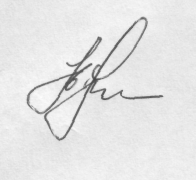 Викладач  _Медведик Ю. Є.________________                           Завідувач кафедри    Медведик Ю. Є._ Час  проведення  заняття (за розкладом) Тема заняття  (за силабусом) Тема заняття  (за силабусом) Завдання для студентів  Термін виконання завданняДопоміжні матеріали  для дистанційного опрацювання  теми  (список рекомендованої л-ри, елементи текстів  лекцій, матеріали презентації,  покликання на інтернет-ресурси, де це розміщено, або ж вказівка на комунікацію через е-пошту викладач-студенти тощо)Інформація про викладача:   e-mail, адреса персональної сторінки на сайті кафедри / на платформі moodle тощо Час  проведення  заняття (за розкладом) Лекція Семінарське / практичне заняття Завдання для студентів  Термін виконання завданняДопоміжні матеріали  для дистанційного опрацювання  теми  (список рекомендованої л-ри, елементи текстів  лекцій, матеріали презентації,  покликання на інтернет-ресурси, де це розміщено, або ж вказівка на комунікацію через е-пошту викладач-студенти тощо)Інформація про викладача:   e-mail, адреса персональної сторінки на сайті кафедри / на платформі moodle тощо 5 параТема 2. Історія становлення та розвитку музикознавчої думки в Європі та Україні. 16.03.2020Муха А.  Музикознавство // Історія української музики. 1917 – 1941. Київ: Наукова думка, 1992. Т. ІV. 519-543.yuriy.medvedyk@lnu.edu.uahttps://www.facebook.com/messages/t/100002068184213(вся інформація надсилається через емейл/мессенджер).5 параТема 2. Українське музикознавство як складова європейської наукової думки про історію, теорію та філософію музикую1. Письмове реферування статей з лекційної теми (узгоджувати індивідуально).23.03.2020Самойленко О. До проблеми предметно-методичних тенденцій сучасного українського музикознавства // Музична україністика: сучасний вимір : зб. наук. праць. 2009. Вип. 4. 139 – 144.Ясіновський Ю. Музикологія в сучасному науковому дискурсі або: Чи наука про музику може стати університетською дисципліною в сучасній Україні (http://er.ucu.edu.ua/handle/1/658)yuriy.medvedyk@lnu.edu.uahttps://www.facebook.com/messages/t/100002068184213(вся інформація надсилається через емейл/мессенджер тощо).5 параТема 3. Музикознавчі школи в Україні: особливості еволюції, специфіка наукових напрямків, здобутки та перспективи діяльності (історія, теорія, музична критика, культурологія).30.03.2020Кулик Р. Музикознавство і музична критика // Історія української музики. Кінець ХІХ – початок ХХ ст. Київ: Наукова думка, 1990. Т. 3. 386-403.Муха А. Музикознавство // Історія української музики. 1917-1941. Київ: Наукова думка, 1992. Т. ІV. 519-543.Немкович О. Передумови формування науково-дослідної галузі українського музикознавства у другій половині ХІХ – на початку ХХ ст. // Українське музикознавство. Київ, 2002. Вип. 31. 67-81.Рожок В. Культурологія – музикознавство: нові аспекти дослідження // Часопис. 2008. № 1(1). 7 – 16.yuriy.medvedyk@lnu.edu.uahttps://www.facebook.com/messages/t/100002068184213(вся інформація надсилається через емейл/мессенджер тощо).